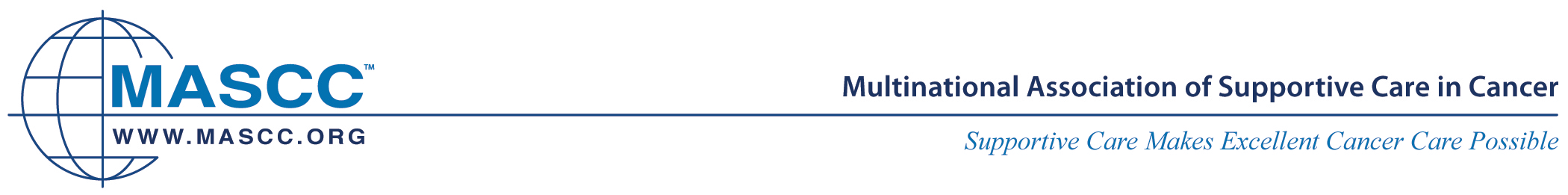 Financial Hardship Grants for Study Group Leaders
to Attend MASCC Annual MeetingPurposeThe purpose of this grant program is to support the attendance of Study Group Chair or Vice-Chair to attend the MASCC annual meeting who demonstrate financial hardship from low income countries. The Chair or Vice Chair of a MASCC Study Group are welcome to apply for a travel grant of $1000 USD. No more than 2 travel grants will be rewarded in a given year. RequirementsThe applicant must be a current Chair or Vice-Chair of a Study Group.Applicants must work and live in a country of limited resources (see Eligible countries list by clicking http://www.mascc.org/eligible-country-listThe applicant must complete an application (see below) that details leadership in carrying out activities of the Study Group during the current year. Examples include the following:Development and distribution of a member surveyDevelopment of a Study Group projectSubmission of an abstract detailing outcome of a Study Group project Identification of a research study with a written protocol for implementationDesign and presentation of a seminar or workshop that addresses the Study Group topic areaCoordination of a study that examines a topic relevant to the Study GroupCreation of a feature for Study Group page on the MASCC website Publication of an article about activity undertaken by Study Group membersRecruitment of new members to MASCC through Study Group activity The applicant responds to requests from MASCC staff and Study Group members in a timely manner.The applicant submits annual Study Group meeting minutes for posting on the MASCC website.ProcessAll applications must be submitted 8 weeks before date of the Annual Meeting.Applicants must have registered to attend the Annual Meeting.Applicants must indicate what other funding sources are available to them.A committee of Executive Board members and staff will review all applications.Grant recipients will be informed 4 to 6 weeks prior to the Annual Meeting.Updated October 2017, MC (January 2012, 2014, November 2015, ÅS)Application for Study Group Leader Financial Hardship GrantAgreementWith my signature (or typed name) below, I declare that I am unable to attend the MASCC/ISOO Annual Meeting without the benefit of a travel scholarship.Signature:                                                                                           Date:Please return this form to: 
Ruxandra Nedu, Associate Directorrnedu@mascc.org NameStudy GroupChair or Vice-ChairCountry in which applicant residesDescription of Study Group activity for the past year (250 words or less)Disclosure of other sources of financial support for attending MASCC annual meetingDisclosure of other sources of financial support for attending MASCC annual meetingFull coverage to attend the MeetingBetter than 50% coverageSome coverage but less than 50%No coverage to attend the MeetingHave financial support of workplace Invited faculty for the MeetingHave support by a grant, fellowshipCovered as speaker for satellite seminarOther support received Using personal funds to attend